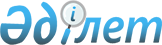 О продлении сроков исполнения договоров по расходам и открытии аккредитивовПостановление Правительства Республики Казахстан от 13 декабря 2005 года N 1241

      В   соответствии с  постановлением Правительства Республики Казахстан от 5 февраля 2005 года N 110 "Об утверждении Правил исполнения республиканского и местных бюджетов" Правительство Республики Казахстан  ПОСТАНОВЛЯЕТ: 

 

      1.   Согласиться с предложением Республиканской бюджетной комиссии о продлении сроков исполнения договоров по расходам и открытии аккредитивов, зарегистрированных в территориальных органах Комитета казначейства Министерства финансов Республики Казахстан, по программам, предусмотренным в бюджете 2005 года, до 1 июля 2006 года согласно приложению к настоящему постановлению. 

 

       2.   Комитету казначейства Министерства финансов Республики Казахстан принять меры, вытекающие из настоящего постановления. 

 

      3. Настоящее постановление вводится в действие со дня подписания.       Премьер-Министр 

      Республики Казахстан Приложение                

к постановлению Правительства       

Республики Казахстан           

от 13 декабря 2005 года N 1241       

Перечень договоров, 

по которым продлевается срок исполнения        1. Договор N 33 от 1 марта 2005 года, заключенный между Республиканской гвардией Республики Казахстан и товариществом с ограниченной ответственностью "Бабыр". 

      2. Договор N 05-2-64 от 29 апреля 2005 года, заключенный между Министерством охраны окружающей среды Республики Казахстан и открытым акционерным обществом "Морской завод Алмаз". 

      3. Договор N 194 от 11 октября 2005 года, заключенный между Службой "Арыстан" Комитета национальной безопасности Республики Казахстан и акционерным обществом "Национальная компания "Казахстан инжиниринг". 

      4. Договор N COM-FN4-BA12-KAZ-NII2/94 от 8 ноября 2005 года, заключенный между Агентством Республики Казахстан по информатизации и связи и акционерным обществом "Siemens AG". 

      5. Договор N 81 от 3 марта 2005 года, заключенный между Министерством внутренних дел Республики Казахстан и акционерным обществом "Национальная компания "Казахстан Инжиниринг". 

      6. Договор N 82 от 3 марта 2005 года, заключенный между Министерством внутренних дел Республики Казахстан и акционерным обществом "Национальная компания "Казахстан Инжиниринг". 

      7. Договор N 83 от 3 марта 2005 года, заключенный между Министерством внутренних дел Республики Казахстан и акционерным обществом "Национальная компания "Казахстан Инжиниринг". 

      8. Договор N 84 от 3 марта 2005 года, заключенный между Министерством внутренних дел Республики Казахстан и акционерным обществом "Национальная компания "Казахстан Инжиниринг". 

      9. Договор N 573 от 15 июля 2005 года, заключенный между Министерством внутренних дел Республики Казахстан и товариществом с ограниченной ответственностью "Victory LTD". 

      10. Договор N 587 от 23 июля 2005 года, заключенный между Министерством внутренних дел Республики Казахстан и филиалом компании "Хьюлетт Паккард Интернешнл Трейд БиВи". 

      11. Договор N 32/21 от 11 февраля 2005 года, заключенный между Комитетом внутренних войск Министерства внутренних дел Республики Казахстан и Республиканским государственным предприятием "Казспецэкспорт" Министерства обороны Республики Казахстан. 

      12. Договор N 50 от 18 февраля 2005 года, заключенный между Комитетом внутренних войск Министерства внутренних дел Республики Казахстан и   акционерным обществом "Национальная компания "Казахстан Инжиниринг". 

      13. Договор N 87 от 11 марта 2005 года, заключенный между Комитетом внутренних войск Министерства внутренних дел Республики Казахстан и   товариществом с ограниченной ответственностью "Мерген". 

      14. Договор N 206 от 15 августа 2005 года, заключенный между Комитетом внутренних войск Министерства внутренних дел Республики Казахстан и товариществом с ограниченной ответственностью "Мерген". 

      15. Договор N 207 от 19 августа 2005 года, заключенный между Комитетом внутренних войск Министерства внутренних дел Республики Казахстан и товариществом с ограниченной ответственностью "Мерген". 

      16. Договор N 208 от 19 августа 2005 года, заключенный между Комитетом внутренних войск Министерства внутренних дел Республики Казахстан и товариществом с ограниченной ответственностью "Мерген". 

      17. Договор N 201 от 26 июля 2005 года, заключенный между Комитетом внутренних войск Министерства внутренних дел Республики Казахстан и товариществом с ограниченной ответственностью "Victory LTD". 

      18. Договор N 933 от 10 августа 2005 года, заключенный между Министерством образования и науки Республики Казахстан и товариществом с ограниченной ответственностью "Проектный институт Алматыгипрогор-1". 

      19. Договор N 1511 от 10 декабря 2005 года, заключенный между Министерством образования и науки Республики Казахстан и товариществом с ограниченной ответственностью "RL   Development". 

      20. Договор N 1543 от 14 декабря 2005 года, заключенный между Министерством образования и науки Республики Казахстан и товариществом с ограниченной ответственностью "Алис N". 

      21. Договор N 1019 от 23 августа 2005 года, заключенный между Министерством образования и науки Республики Казахcтан и товариществом с ограниченной ответственностью "UNITEK". 

      22. Договор N 930 от 8 августа 2005 года, заключенный между Министерством образования и науки Республики Казахстан и товариществом с ограниченной ответственностью "Фламинго-9". 

      23. Договор N 315 от 14 марта 2005 года, заключенный между Министерством образования и науки Республики Казахстан и закрытым акционерным обществом "СУС". 

      24. Договор N 5 от 24 января 2005 года, заключенный между Министерством здравоохранения Республики Казахстан и фирмой "Mabco Constructions s.a.". 

      25. Договор N 240 от 30 июня 2005 года, заключенный между Министерством здравоохранения Республики Казахстан и товариществом с ограниченной ответственностью "MDS Company". 

      26. Договор N 359 от 24 ноября 2005 года, заключенный между Министерством здравоохранения Республики Казахстан и товариществом с ограниченной ответственностью "Окан 

Холдинг/Исот". 

      27. Договор N 334 от 21 октября 2005 года, заключенный между Министерством здравоохранения Республики Казахстан и фирмой "Mabco Constructions s.a.". 

      28. Договор N 361 от 24 ноября 2005 года, заключенный между Министерством здравоохранения Республики Казахстан и товариществом с ограниченной ответственностью "Самсара". 

      29. Договор N 367 от 2 декабря 2005 года, заключенный между Министерством здравоохранения Республики Казахстан и товариществом с ограниченной ответственностью "Центр экономических и маркетинговых исследований "Актан". 

      30. Договор N 368 от 2 декабря 2005 года, заключенный между Министерством здравоохранения Республики Казахстан и товариществом с ограниченной ответственностью "Центр экономических и маркетинговых исследований "Актан". 

      31. Договор N 380 от 13 декабря 2005 года, заключенный между Министерством здравоохранения Республики Казахстан и товариществом с ограниченной ответственностью "Мотив-Елiм". 

      32. Договор N 187/9405 от 6 декабря 2005 года, заключенный между Министерством юстиции Республики Казахстан и товариществом с ограниченной ответственностью "Астанагорпроект". 

      33. Договор N 188/9408 от 6 декабря 2005 года, заключенный между Министерством юстиции Республики Казахстан и товариществом с ограниченной ответственностью "Астанагорпроект". 

      34. Договор N 189/9406 от 6 декабря 2005 года, заключенный между Министерством юстиции Республики Казахстан и товариществом с ограниченной ответственностью "Астанагорпроект". 

      35. Договор N 190/9407 от 6 декабря 2005 года, заключенный между Министерством юстиции Республики Казахстан и товариществом с ограниченной ответственностью "Астанагорпроект". 

      36. Договор N 192/9418 от 15 декабря 2005 года, заключенный между Министерством юстиции Республики Казахстан и товариществом с ограниченной ответственностью "Астанагорпроект". 

      37. Договор N 167 от 19 мая 2005 года, заключенный между Комитетом по водным ресурсам Министерства сельского хозяйства Республики Казахстан и республиканским государственным предприятием "Есiл-су". 

      38. Договор N 3 от 27 октября 2005 года, заключенный между Министерством сельского хозяйства Республики Казахстан и филиалом строительно-торгового акционерного общества "Эсер". 

      39. Договор N 6 от 11 февраля 2005 года, заключенный между Комитетом по водным ресурсам Министерства сельского хозяйства Республики Казахстан и товариществом с ограниченной ответственностью "Коксохиммонтаж-Проект". 

      40. Договор N 541 от 28 ноября 2005 года, заключенный между Министерством финансов Республики Казахстан и товариществом с   ограниченной ответственностью "Софт Инженер". 

      41. Договор N 520 от 12 ноября 2005 года, заключенный между Министерством финансов Республики Казахстан и товариществом с ограниченной ответственностью "VK Проект". 

      42. Договор N 387 от 15 августа 2005 года, заключенный между 

Министерством финансов Республики Казахстан и акционерным обществом "New Age Technolodies". 

      43. Договор N 388 от 15 августа 2005 года, заключенный между Министерством финансов Республики Казахстан и акционерным обществом "New Age Technolodies". 

      44. Договор N 391 от 16 августа 2005 года, заключенный между Министерством финансов Республики Казахстан и акционерным обществом "New Age Technologies". 

      45. Договор N 392 от 16 августа 2005 года, заключенный между Министерством финансов Республики Казахстан и акционерным обществом "New Age Technologies". 

      46. Договор N 393 от 16 августа 2005 года, заключенный между Министерством финансов Республики Казахстан и акционерным обществом "New Age Technologies". 

      47. Договор N 320 от 11 июля 2005 года, заключенный между Министерством финансов Республики Казахстан и товариществом с ограниченной ответственностью "IT Research Center". 

      48. Договор N 319 от 11 июля 2005 года, заключенный между Министерством финансов Республики Казахстан и товариществом с ограниченной ответственностью "IT Research Center". 

      49. Договор N 352 от 20 июля 2005 года, заключенный между Министерством финансов Республики Казахстан и товариществом с ограниченной ответственностью "Bimash". 

      50. Договор N 552 от 6 декабря 2005 года, заключенный между Министерством финансов Республики Казахстан и товариществом с ограниченной ответственностью "НТЦ РадиоКом". 

      51. Договор N 156 от 16 апреля 2005 года, заключенный между Министерством финансов Республики Казахстан и Республиканским государственным казенным предприятием "Центр электронной коммерции". 

      52. Договор N 560 от 15 декабря 2005 года, заключенный между Министерством финансов Республики Казахстан и товариществом с ограниченной ответственностью "Булак Group". 

      53. Договор N 67 от 12 сентября 2005 года, заключенный между Дирекцией специальной экономической зоны "Парк информационных технологий" Министерства индустрии и торговли Республики Казахстан и акционерным обществом "Промышленно-строительная телефонная 

компания "Бителеком". 

      54. Договор N 90/2 от 30 июня 2005 года, заключенный между Министерством индустрии и торговли Республики Казахстан и акционерным обществом "Центр маркетингово-аналитических 

исследований". 

      55. Договор N 154/1 от 9 ноября 2005 года, заключенный между Министерством индустрии и торговли Республики Казахстан и акционерным обществом "Центр маркетингово-аналитических 

исследований". 

      56. Договор N 150705 ACT от 15 июля 2005 года, заключенный между Комитетом таможенного контроля Министерства финансов Республики Казахстан и акционерным обществом "New Age Technologies". 

      57. Договор N 142 от 7 октября 2005 года, заключенный между Комитетом таможенного контроля Министерства финансов Республики Казахстан и компанией "Korea Trade Network Co Ltd" консорциума "Samsung-KTNET". 

      58. Договор N 176 от 30 ноября 2005 года, заключенный между Комитетом таможенного контроля Министерства финансов Республики Казахстан и товариществом с ограниченной ответственностью "Грантел". 

      59. Договор N 179 от 30 ноября 2005 года, заключенный между Комитетом таможенного контроля Министерства финансов Республики Казахстан и товариществом с ограниченной ответственностью "Bimash". 

      60. Договор б/н от 7 февраля 2005 года, заключенный между Департаментом таможенного контроля по Актюбинской области Министерства финансов Республики Казахстан и товариществом с ограниченной ответственностью СК "Спарта". 

      61. Договор N NUC/PK05-45C от 29 апреля 2005 года, заключенный между Комитетом таможенного контроля Министерства финансов Республики Казахстан и акционерным техническим обществом с ограниченной ответственностью Вэйши-Цинхуатунфан (NUCTECH COMPANY LIMITED). 

      62. Договор N 43 от 24 мая 2005 года, заключенный между Комитетом таможенного контроля Министерства финансов Республики Казахстан и товариществом с ограниченной ответственностью "НИИ ТК". 

      63. Договор N 11 от 15 февраля 2005 года, заключенный между Комитетом по делам спорта Министерства культуры, информации и спорта Республики Казахстан и товариществом с ограниченной ответственностью "Джейлан Лимитед". 

      64. Договор N СП 103/05-05 от 16 мая 2005 года, заключенный между Министерством иностранных дел Республики Казахстан и товариществом с ограниченной ответственностью   "Бонита Инжиниринг". 

      65. Договор N б/н от 16 июня 2005 года, заключенный между Комитетом гражданской авиации Министерства транспорта и коммуникаций Республики Казахстан и компанией "Алсим Аларко Санаи Тесислери ве Тиджарет А.Ш". 

      66. Договор N 5 от 1 августа 2005 года, заключенный между отделом градостроительства, строительства жилищно-коммунального хозяйства пассажирского транспорта и автомобильных дорог Жаксынского района Акмолинской области и товариществом с ограниченной ответственностью "Агрострой 1". 

      67. Договор N 8 от 27 июля 2005 года, заключенный между отделом градостроительства и строительства Атбасарского района Акмолинской области и товариществом с ограниченной ответственностью "НиКа". 

      68. Договор N 22 от 4 апреля 2005 года, заключенный между отделом градостроительства и строительства города Кокшетау Акмолинской области и товариществом с ограниченной ответственностью "Энергоспецмонтажпроект". 

      69. Договор N 23 от 4 апреля 2005 года, заключенный между отделом градостроительства и строительства города Кокшетау Акмолинской области и товариществом с ограниченной ответственностью "Энергоспецмонтажпроект". 

      70. Договор N 26 от 16 мая 2005 года, заключенный между Департаментом архитектуры, градостроительства и строительства города Кокшетау Акмолинской области и товариществом с ограниченной ответственностью "ТАТ-2001". 

      71. Договор N 27 от 18 мая 2005 года, заключенный между Департаментом архитектуры, градостроительства и строительства города Кокшетау Акмолинской области и товариществом с ограниченной ответственностью "ТАТ-2001". 

       72. Договор N 30 от 16 июня 2005 года, заключенный между Департаментом архитектуры, градостроительства и строительства города Кокшетау Акмолинской области и товариществом с ограниченной ответственностью "Бобетай". 

       73. Договор N 42 от 2 сентября 2005 года, заключенный между отделом градостроительства, строительства, жилищно-коммунального хозяйства, пассажирского транспорта и автомобильных дорог Зерендинского района Акмолинской области и товариществом с ограниченной ответственностью "Строитель-Плюс". 

      74. Договор N 4/171 от   24 сентября 2004 года, заключенный между Департаментом строительства города Астаны и товариществом с ограниченной ответственностью "Компания "Мади". 

      75. Договор N 5/311 от 8 ноября 2005 года, заключенный между Департаментом строительства города Астаны и товариществом с ограниченной ответственностью "Ай-Су-Астана". 

      76. Договор N 4/147 от 8 сентября 2004 года, заключенный между Департаментом строительства города Астаны и товариществом с ограниченной ответственностью "Ай-Су-Астана". 

      77. Договор N 5/312 от 22 ноября 2005 года, заключенный между Департаментом строительства города Астаны и акционерным обществом "Акционерная компания "Казахстан жолдары". 

      78. Договор N 5/79 от 17 мая 2005 года, заключенный между Департаментом  строительства города Астаны и товариществом с ограниченной ответственностью  "Жетысужилстрой". 

      79. Договор N 5/7 от 16 марта 2005 года, заключенный между Департаментом строительства города Астаны и товариществом с ограниченной ответственностью "Кулагер". 

      80. Договор N 5/22 от 28 марта 2005 года, заключенный между Департаментом строительства города Астаны и товариществом с ограниченной ответственностью "Best Beton". 

      81. Договор N 5/245 от 24 июня 2005 года, заключенный между Департаментом строительства города Астаны и товариществом с ограниченной ответственностью "Жетысужилстрой". 

      82. Договор N 40/08/04 от 3 августа 2004 года, заключенный между отделом градостроительства и строительства города Талдыкоргана Алматинской области и товариществом с ограниченной ответственностью "Келешек". 

      83. Договор N 3 от 30 мая 2005 года, заключенный между отделом градостроительства и строительства Ескельдинского района Алматинской области и товариществом с ограниченной ответственностью "Фирма Шата". 

      84. Договор N 8 от 21 апреля 2005 года, заключенный между отделом градостроительства и строительства города Талдыкоргана Алматинской области и товариществом с ограниченной ответственностью "Келешек". 

      85. Договор N 9 от 21 апреля 2005 года, заключенный между отделом градостроительства и строительства города Талдыкоргана Алматинской области и товариществом с ограниченной ответственностью "Келешек". 

      86. Договор N 11 от 21 апреля 2005 года, заключенный между отделом градостроительства и строительства города Талдыкоргана Алматинской области и товариществом с ограниченной ответственностью "Тянь-Шань". 

      87. Договор N 25 от 20 июля 2005 года, заключенный между отделом градостроительства и строительства города Талдыкоргана Алматинской области и товариществом с ограниченной ответственностью "Тянь-Шань". 

      88. Договор N 12 от 21 апреля 2005 года, заключенный между отделом градостроительства и строительства города Талдыкоргана Алматинской области и товариществом с ограниченной ответственностью Тянь-Шань". 

      89. Договор N 39 от 7 ноября 2005 года, заключенный между отделом градостроительства и строительства Илийского района Алматинской области и товариществом с ограниченной ответственностью "Жондеу Курылыс". 

      90. Договор N 30 от 3 октября 2005 года, заключенный между Департаментом архитектуры, градостроительства и строительства акимата Жамбылской области и акционерным обществом "НХК Алматы курылыс". 

      91. Договор N 6 от 23 мая 2005 года, заключенный между Департаментам архитектуры, градостроительства и строительства акимата Жамбылской области и товариществом с ограниченной ответственностью "Кулан-Т". 

      92. Договор N 44 от 1 декабря 2005 года, заключенный между Департаментом архитектуры, градостроительства и строительства акимата Жамбылской области и товариществом с ограниченной ответственностью "Меркеспецстрой". 

      93. Договор N 22 от 29 марта 2005 года, заключенный между Управлением архитектуры, градостроительства и строительства Карагандинской области и товариществом с ограниченной ответственностью "Промтехсервис XXI". 

      94. Договор N 05-3 от 12 апреля 2005 года, заключенный между Департаментом архитектуры, градостроительства и строительства Кызылординской области и товариществом с ограниченной ответственностью "ВН Инженеринг". 

      95. Договор N 05-2 от 12 апреля 2005 года, заключенный между Департаментом архитектуры, градостроительства и строительства Кызылординской области и товариществом с ограниченной ответственностью "СК Данекер". 

      96. Договор N 05-1 от 12 апреля 2005 года, заключенный между Департаментом архитектуры, градостроительства и строительства Кызылординской области и товариществом с ограниченной ответственностью "Нурай". 

      97. Договор N 2 от 8 апреля 2005 года, заключенный Жанакорганским районным отделом градостроительства и строительства Кызылординской области и товариществом с ограниченной ответственностью "Мерей XXI". 

      98. Договор N 8 от 3 мая 2005 года, заключенный между Жалагашским районным отделом градостроительства, строительства, жилищно-коммунального хозяйства, пассажирского транспорта и автомобильных дорог Кызылординской области и закрытым акционерным обществом "Управление механизированных работ". 

      99. Договор N 05-26 от 1 июля 2005 года, заключенный между Департаментом архитектуры, градостроительства и строительства Кызылординской области и товариществом с ограниченной ответственностью "КызылордаЖобаКурылыс". 

      100. Договор N 05-27 от 1 июля 2005 года, заключенный между Департаментом архитектуры, градостроительства и строительства Кызылординской области и товариществом с ограниченной ответственностью "КызылордаЖобаКурылыс". 

      101. Договор N 05-28 от 1 июля 2005 года, заключенный между Департаментом архитектуры, градостроительства и строительства Кызылординской области и товариществом с ограниченной ответственностью "КызылордаЖобаКурылыс". 

      102. Договор N 05-29 от 1 июля 2005 года, заключенный между Департаментом архитектуры, градостроительства и строительства Кызылординской области и товариществом с ограниченной ответственностью "KZ стройэксперт". 

      103. Договор N 05-30 от 1 июля 2005 года, заключенный между Департаментом архитектуры, градостроительства и строительства Кызылординской области и товариществом с ограниченной ответственностью "KZ стройэксперт". 

      104. Договор N 05-31 от 1 июля 2005 года, заключенный между Департаментом архитектуры, градостроительства и строительства Кызылординской области и товариществом с ограниченной ответственностью "KZ стройэксперт". 

      105. Договор N 27 от 8 апреля 2005 года, заключенный между городским отделом градостроительства и строительства города Кызылорды Кызылординской области и товариществом с ограниченной ответственностью "Промстройсервис-Е". 

      106. Договор N 184 от 10 ноября 2005 года, заключенный между городским отделом градостроительства и строительства города Кызылорды Кызылординской области и товариществом с ограниченной ответственностью "ПроектСервис". 

      107. Договор N 5 от 4 ноября 2005 года, заключенный между отделом градостроительства и строительства Карасайского района Алматинской области и акционерным обществом "Аксу". 

      108. Договор N 15/2005 от 30 марта 2005 года, заключенный между Атырауским городским отделом градостроительства и строительства Атырауской области и товариществом с ограниченной ответственностью "Сорес LTD". 

      109. Договор N 13/2005 от 30 марта 2005 года, заключенный между Атырауским городским отделом градостроительства и строительства Атырауской области и товариществом с ограниченной ответственностью "Тарннас". 

      110. Договор N 6/05 от 27 мая 2005 года, заключенный между отделом градостроительства и строительства города Жезказгана Карагандинской области и товариществом с ограниченной ответственностью "АП Компани". 

      111. Договор N 7 от 13 июня 2005 года, заключенный между отделом градостроительства и строительства города Караганды Карагандинской области и товариществом с ограниченной ответственностью "СК Астана Технополис". 

      112. Договор N 4 от 16 июня 2005 года, заключенный между отделом градостроительства и строительства Абайского района Карагандинской области и товариществом с ограниченной ответственностью "ВКТ-Строитель". 

      113. Договор N 1 от 12 мая 2005 года, заключенный между отделом градостроительства, строительства, жилищно-коммунального хозяйства, пассажирского транспорта и автомобильных дорог Каркаралинского района Карагандинской области и товариществом с ограниченной ответственностью "Стройтех-К". 

      114. Договор N 16 от 8 ноября 2005 года, заключенный между отделом градостроительства и строительства Талгарского района Алматинской области и товариществом с ограниченной ответственностью "Келешек". 

      115. Договор N 5 от 5 декабря 2005 года, заключенный между отделом градостроительства и строительства города Капшагай Алматинской области и товариществом с ограниченной ответственностью "Граждансельпроектстрой". 

      116. Договор N 21 от 7 декабря 2005 года, заключенный между отделом градостроительства и строительства Кербулакского района Алматинской области и товариществом с ограниченной ответственностью "Жондеу-Курылыс". 

      117. Договор N 1 от 9 февраля 2005 года, заключенный между Управлением архитектуры, градостроительства и строительства Алматинской области и товариществом с ограниченной ответственностью "Мекен". 

      118. Договор N 21 от 20 мая 2005 года, заключенный между отделом градостроительства и строительства города Талдыкоргана Алматинской области и товариществом с ограниченной ответственностью "Атил". 

      119. Договор N 4 от 10 июня 2005 года, заключенный между отделом архитектуры, градостроительства и строительства, жилищно-коммунального хозяйства, пассажирского транспорта и автомобильных дорог Балхашского района Алматинской области и товариществом с ограниченной ответственностью "Атил". 

      120. Договор N 17 от 8 ноября 2005 года, заключенный между отделом градостроительства, строительства Талгарского района Алматинской области и товариществом с ограниченной ответственностью "Келешек". 

      121. Договор N KAZ-P5/CP1 от 7 декабря 2005 года, заключенный между акиматом города Астаны и консорциумом "Ebara-Alarko". 

      122. Договор N 1 от 24 марта 2005 года, заключенный между отделом градостроительства, строительства Илийского района Алматинской области и товариществом с ограниченной ответственностью "АСК Аулкурылысы". 

      123. Договор N 253 от 17 ноября 2005 года, заключенный между Департаментом архитектуры, градостроительства и строительства акимата Южно-Казахстанской области и государственным коммунальным предприятием "ШымкентКурделиКурылыс". 

      124. Договор N 4 от 27 мая 2005 года, заключенный между отделом градостроительства и строительства акимата Таласского района Жамбылской области и акционерным обществом "Югхиммонтаж". 

      125. Договор N 19 от 10 августа 2005 года, заключенный между отделом градостроительства и строительства акимата города Тараза Жамбылской области и закрытым акционерным обществом "Таразхиммонтаж". 

      126. Договор N 5 от 12 июля 2005 года, заключенный между отделом градостроительства и строительства Зеленовского района Западно-Казахстанской области и производственным кооперативом "Мариал". 

      127. Договор N 2 от 22 июля 2005 года, заключенный между Теректинским районным отделом градостроительства, строительства, жилищно-коммунального хозяйства, пассажирского транспорта и автомобильных дорог Западно-Казахстанской области и производственным кооперативом "Мариал". 

      128. Договор N 2 от 22 июля 2005 года, заключенный между Жанибекским районным отделом градостроительства, строительства, жилищно-коммунального хозяйства, пассажирского транспорта и автомобильных дорог Западно-Казахстанской области и производственным кооперативом "Мариал". 

      129. Договор N 8 от 18 июля 2005 года, заключенный между Каратобинским районным отделом градостроительства, строительства, жилищно-коммунального хозяйства, пассажирского транспорта и автомобильных дорог Западно-Казахстанской области и производственным кооперативом "Мариал". 

      130. Договор N 15 от 25 апреля 2005 года, заключенный между Акжаикским районным отделом градостроительства, строительства, жилищно-коммунального хозяйства, пассажирского транспорта и автомобильных дорог Западно-Казахстанской области и товариществом с ограниченной ответственностью "Фирма ИНТЕРТОРГ". 

      131. Договор N 21 от 25 июля 2005 года, заключенный между Акжаикским районным отделом градостроительства, строительства, жилищно-коммунального хозяйства, пассажирского транспорта и автомобильных дорог Западно-Казахстанской области и товариществом с ограниченной ответственностью "Курылыс орталыгы". 

      132. Договор N 3 от 25 мая 2005 года, заключенный между Бокейординским районным отделом строительства, жилищно-коммунального хозяйства, пассажирского транспорта и автомобильных дорог Западно-Казахстанской области и товариществом с ограниченной ответственностью "Региональная автостроительная компания". 

      133. Договор N 14 от 29 июля 2005 года, заключенный между Бокейординским районным отделом строительства, жилищно-коммунального хозяйства, пассажирского транспорта и автомобильных дорог Западно-Казахстанской области и товариществом с ограниченной ответственностью "Региональная автостроительная компания". 

      134. Договор N 4 от 25 мая 2005 года, заключенный между Бокейординским районным отделом строительства, жилищно-коммунального хозяйства, пассажирского транспорта и автомобильных дорог Западно-Казахстанской области и товариществом с ограниченной ответственностью "Региональная автостроительная компания".  

      135. Договор N 5 от 22 августа 2005 года, заключенный между Жанибекским районным отделом градостроительства, строительства, жилищно-коммунального хозяйства, пассажирского транспорта и автомобильных дорог Западно-Казахстанской области и товариществом с ограниченной ответственностью "Жанибек-Су". 

      136. Договор N 3 от 30 мая 2005 года, заключенный между отделом градостроительства и строительства Зеленовского района Западно-Казахстанской области и товариществом с ограниченной ответственностью "Асар". 

      137. Договор N 1 от 30 мая 2005 года, заключенный между отделом градостроительства, строительства, жилищно-коммунального хозяйства, пассажирского транспорта и автомобильных дорог Таскалинского района Западно-Казахстанской области и товариществом с ограниченной ответственностью "Асар". 

      138. Договор N 28 от 23 сентября 2005 года, заключенный между Акжаикским районным отделом градостроительства, строительства, жилищно-коммунального хозяйства, пассажирского транспорта и автомобильных дорог Западно-Казахстанской области и товариществом с ограниченной ответственностью "Трубопроводстрой Сервис". 

      139. Договор N б/н от 16 мая 2005 года, заключенный между районным отделом градостроительства, строительства, жилищно-коммунального хозяйства, пассажирского транспорта и автомобильных дорог Казталовского района Западно-Казахстанской области и товариществом с ограниченной ответственностью "Газ-С". 
					© 2012. РГП на ПХВ «Институт законодательства и правовой информации Республики Казахстан» Министерства юстиции Республики Казахстан
				